ПроектГУБЕРНАТОР УЛЬЯНОВСКОЙ ОБЛАСТИУКАЗО наградах Губернатора Ульяновской областиВ соответствии с частью 13 статьи 3 Закона Ульяновской области
от 05.05.2011 № 73-ЗО «О наградах Ульяновской области» п о с т а н о в л я ю:1. Учредить следующие награды Губернатора Ульяновской области:1.1. Звание «Почётный работник государственных и муниципальных 
органов в Ульяновской области».1.2. Почётный знак Губернатора Ульяновской области «За безупречную службу».1.3. Благодарность Губернатора Ульяновской области.1.4. Ценный подарок Губернатора Ульяновской области.2. Утвердить:2.1. Положение о наградах Губернатора Ульяновской области (приложение № 1).2.2. Положение о звании «Почётный работник государственных и муниципальных органов в Ульяновской области» (приложение № 2).2.3. Положение о почётном знаке Губернатора Ульяновской области 
«За безупречную службу» (приложение № 3).2.4. Положение о Благодарности Губернатора Ульяновской области
(приложение № 4).2.5. Положение о ценном подарке Губернатора Ульяновской области (приложение № 5).3. Со дня вступления в силу настоящего указа и до окончания действия переходного периода, установленного статьёй 12 Закона Ульяновской области26.12.2013 № 247-ЗО «О гербе Ульяновской области», устанавливается переходный период.В течение переходного периода используются как награды Губернатора 
Ульяновской области и документы к ним, описания и образцы которых установлены постановлением Губернатора Ульяновской области от 26.11.2008 № 93 «О мерах по реализации постановления Губернатора Ульяновской области 
от 07.10.2008 № 78» до вступления в силу настоящего указа, так и награды 
Губернатора Ульяновской области и документы к ним, рисунки и образцы 
которых установлены настоящим указом.4. Финансовое обеспечение расходных обязательств, связанных с организацией изготовления (приобретения) наград Губернатора Ульяновской области, осуществляется за счёт и в пределах бюджетных ассигнований, предусмотренных в областном бюджете Ульяновской области Правительству Ульяновской областина руководство и управление в сфере установленных функций.5. Признать утратившими силу:постановление ГубернатораУльяновской области от 07.10.2008 № 78
«О наградах Губернатора Ульяновской области»;постановление ГубернатораУльяновской области 26.11.2008 № 93 
«О мерах по реализации постановления Губернатора Ульяновской области 
от 07.10.2008 № 78»;пункты 2 и 3 постановления ГубернатораУльяновской области 
от 03.10.2011 № 101 «О внесении изменений в некоторые нормативные правовые акты Губернатора Ульяновской области»;пункты 2 и 3 постановления ГубернатораУльяновской области 
от 19.08.2013 № 157 «О внесении изменений в отдельные нормативные правовые акты Губернатора Ульяновской области»;постановление ГубернатораУльяновской области от 12.11.2014 № 132 
«О внесении изменений в постановление Губернатора Ульяновской области 
от 26.11.2008 № 93»;пункт 1 постановления ГубернатораУльяновской области от 16.04.2015 № 68 «О внесении изменений в постановление Губернатора Ульяновской области от 26.11.2008 № 93 и постановление Губернатора Ульяновской области 
от 28.09.2011 № 95»;пункт 1 постановления ГубернатораУльяновской области от 17.02.2016 № 14 «О внесении изменений в отдельные постановления Губернатора Ульяновской области».Губернатор области                                                                                С.И.МорозовПОЛОЖЕНИЕо наградах Губернатора Ульяновской области1. Награды Губернатора Ульяновской области (далее – награды) являются формой поощрения за безупречную и эффективную работу (службу) в государственных органах Ульяновской области (далее также – государственные органы), органах местного самоуправления и аппаратах избирательных комиссий муниципальных образований Ульяновской области (далее также – муниципальные органы, муниципальные образования), профессионализм, достижение 
значительных результатов в трудовой (профессиональной служебной) деятельности, вклад в социально-экономическое развитие Ульяновской области, муниципальных образований.2. Наградами могут быть награждены лица, замещающие государственные должности Ульяновской области (далее – государственная должность), 
муниципальные должности, должности государственной гражданской службы Ульяновской области (далее – гражданская служба), должности муниципальной службы в Ульяновской области (далее – муниципальная служба), либо освобождённые от замещаемыхгосударственных должностей, муниципальных должностей, уволенные с гражданской службы,муниципальной службы в связи 
с выходом на пенсию.3. Лица, представляемые к награждению наградами, должны одновременно соответствовать следующим требованиям:1) наличие стажа работы (службы) в соответствующей сфере деятельности, продолжительность которого должна быть не менее продолжительности, указанной в Положениях о звании «Почётный работник государственных 
и муниципальных органов в Ульяновской области», о почётном знаке Губернатора Ульяновской области «За безупречную службу», о благодарности Губернатора Ульяновской области, о ценном подарке Губернатора Ульяновской 
области, если лица представляются к награждению данными наградами;2) наличие наград (поощрений) государственныхи муниципальных органов;3) наличие заслуг и достижений, характер которых соответствует требованиям, установленным пунктом 1 настоящего Положения;4) отсутствие не снятой или не погашенной в установленном федеральном законом порядке судимости;5) отсутствие неснятого дисциплинарного взыскания или взыскания 
за несоблюдение ограничений и запретов, требований о предотвращении или об урегулировании конфликта интересов и неисполнение обязанностей, установленных в целях противодействия коррупции.	4. Награждение наградами, за исключением ценного подарка Губернатора Ульяновской области, производится в следующей последовательности:1) благодарность Губернатора Ульяновской области;2) почётный знак Губернатора Ульяновской области «За безупречную службу»;	3) звание «Почётный работник государственных и муниципальных 
органов в Ульяновской области».5. Награждение наградами посмертно и повторно не производится.По решению Губернатора Ульяновской области допускается повторное объявления благодарности Губернатора Ульяновской области.	6. Ходатайствао награждении наградами (далее – ходатайство) возбуждаются:	1) в целях награждения лиц, замещающихгосударственные должности, указанные в пунктах 1 и 5 статьи 3 Закона Ульяновской области от 30.01.2006 
№ 06-ЗО «О государственных должностях Ульяновской области» (далее – 
Закон о государственных должностях), –Первым заместителем Губернатора Ульяновской области;	2) в целях награждения лиц, замещающих государственные должности, указанные в пунктах 2, 4, 14 и 19 статьи 3 Закона о государственных должностях,– заместителями указанных лиц;	3) в целях награждения лица, замещающегогосударственную должность, указанную в пункте 3 статьи 3 Закона о государственных должностях, – одним из заместителей указанного лица в соответствии с письменно оформленным распределением обязанностей между ними;	4) в целях награждения лиц, замещающих государственные должности, указанные в пунктах 6, 7, 10, 12 и 13 статьи 3 Закона о государственных должностях, – Председателем Законодательного Собрания Ульяновской области;	5) в целях награждения лиц, замещающих государственные должности, указанные в пунктах 8, 9 и 11 статьи 3 Закона о государственных должностях, – Председателем Правительства Ульяновской области (далее – Правительство);	6) в целях награждения лиц, замещающих государственные должности, указанные в пунктах 15, 16, 17 и 18 статьи 3 Закона о государственных должностях, – Председателем Избирательной комиссии Ульяновской области;	7) в целях награждения лиц, замещающих государственные должности, указанные в пунктах 20 и 21 статьи 3Закона о государственных должностях, – Председателем Счётной палаты Ульяновской области;	8) в целях награждения лиц, замещающих государственные должности, указанные в пунктах 22, 24 и 25 статьи 3 Закона о государственных должностях,– одним из указанных лиц;	9) в целях награждения лиц, замещающих должности гражданской службы в государственных органах, не являющихся Правительством, – руководителямисоответствующих государственных органов;10) в целях награждения лиц, замещающих должности гражданской службы в Правительстве, – руководителями соответствующих подразделений, образуемых в Правительстве;	11) в целях награждения председателя представительного органа муниципального образования, главы муниципального образования, главы местной администрации, председателя контрольно-счётного органа муниципального 
образования, руководителя избирательной комиссии муниципального образования, – заместителями указанных лиц;	12) в целях награждения депутата, замещающего должность в представительном органе муниципального образования (за исключением должности председателя представительного органа муниципального образования),–председателем представительного органа муниципального образования;	13) в целях награждения лиц, замещающих должности муниципальной службы, – руководителямисоответствующих муниципальных органов;	14) в целях награждения лиц, освобождённых от замещаемых государственных должностей, муниципальных должностей, уволенных с гражданской службы, муниципальной службы в связи с выходом на пенсию:	а) если эти лицазамещали государственные должности, указанные 
в пунктах 1, 3 и 5 статьи 3 Закона о государственных должностях,– Правительством;	б) если эти лица замещали государственные должности, указанные 
в пунктах 2, 4 и 6-21статьи 3 Закона о государственных должностях, должности гражданской службы – соответствующим государственным органом;	в) если эти лица замещали государственные должности, указанные 
в пунктах 22, 24 и 25 статьи 3 Закона о государственных должностях, – одним из лиц, замещающих эти государственные должности;	г) если это лицо замещало должность главы муниципального образования, – представительным органом муниципального образования;	д) если эти лица замещали муниципальные должности, не являющиеся должностью главы муниципального образования, либо должности муниципальной службы – соответствующим муниципальным органом.	Представление к награждению осуществляется по должностям, которые лица, указанные в пункте 2 настоящего Положения, замещают по состоянию 
на день представления к награждению либо замещали непосредственно перед освобождением от данной должности (увольнением с данной должности).В случае ликвидации или реорганизации государственного или муниципального органаходатайства вносятся руководителем государственного 
или муниципального органа, которому переданы функции ликвидированного или реорганизованного государственного или муниципального органа.	6. В ходатайствах должны указываться сведения о заслугах и достижениях, указанных в пункте 1 настоящего Положения, а также о соответствии лиц, представляемых к награждению, требованиям, установленным подпунктами 
4 и 5 пункта 3 настоящего Положения.К ходатайству прилагается представление, составленное по форме № 1, утверждённой приложением № 10 к постановлению Губернатора Ульяновской области от 28.09.2011 № 95 «О мерах поощрения Губернатора Ульяновской 
области» (далее – представление).	7. Ходатайство и представление направляются:	1) в целях награждения лиц, замещающих (замещавших) государственные должности,указанные в пунктах 2, 4-22, 24 и 25 статьи 3 Закона о государственных должностях,лиц, замещающих (замещавших) должности гражданской службы в Правительстве и Счётной палате Ульяновской области, – 
Первому заместителю Губернатора Ульяновской области;2) в целях награждения лиц, замещающих (замещавших) должности гражданской службы в исполнительных органах государственной власти Ульяновской области, – заместителю Губернатора Ульяновской области, первому заместителю Председателя Правительства Ульяновской области либо заместителю Председателя Правительства Ульяновской области, курирующему соответствующую отрасль деятельности, в соответствии с письменно оформленным распределением обязанностей между ними;	3) в целях награждения лиц, замещающих (замещавших) должности гражданской службы в Законодательном Собрании Ульяновской области, 
Избирательной комиссии Ульяновской области, лиц, замещающих (замещавших) муниципальные должности, должности муниципальной службы, – заместителю Губернатора Ульяновской области, курирующему вопросы реализации государственной политики в сфере развития местного самоуправления на территории Ульяновской области.Лица, которым в соответствии с подпунктами 1-3 настоящего пункта направлены ходатайства и представления, рассматривают их и вносятГубернатору Ульяновской области.Ходатайство и представление для награждения лица, замещающего 
(замещавшего) государственную должность, указанную в пункте 1 статьи 3 
Закона о государственных должностях, вносятся Губернатору Ульяновской 
области Первым заместителем Губернатора Ульяновской области.Ходатайство и представление для награждения лица, замещающего (замещавшего) государственную должность, указанную в пункте 3 статьи 3 Закона 
о государственных должностях, вносятся Губернатору Ульяновской области одним из заместителей Губернатора Ульяновской областив соответствии 
с письменно оформленным распределением обязанностей между ними.8. О награждении наградой издаётся распоряжение Губернатора Ульяновской области.9. Награды вручаются Губернатором Ульяновской области или по его 
поручению иным подчинённым ему должностным лицом в торжественной 
обстановке.10. Подготовка проектов распоряжений Губернатора Ульяновской области о награждении наградами, учёт награждённых лиц, учёт и хранение наград, бланков удостоверений (свидетельства) к ним осуществляютсяобразованным в Правительстве Ульяновской области подразделениемпо вопросам государственной службы и кадров._______________________ПОЛОЖЕНИЕо звании «Почётный работник государственных и муниципальных органов в Ульяновской области»1. Звание«Почётный работник государственных и муниципальных органов в Ульяновской области» (далее также – Звание)присваивается лицам, 
замещающим государственные должностиУльяновской области (далее – государственная должность), муниципальные должности,должности государственной гражданской службыУльяновской области (далее – гражданская служба), должности муниципальной службы в Ульяновской области (далее – муниципальная служба) либо освобождённым от замещаемой государственной должности, муниципальной должности, уволеннымс гражданской службы, муниципальной службы в связи с выходом на пенсиюи соответствующим совокупности следующих требований:1) наличие общегостажа работы (службы), продолжительность которого,исчисляемаяв соответствии с Указом Президента Российской Федерации 
от 19.11.2007 № 1532 «Об исчислении стажа государственной гражданской службы Российской Федерации для установления государственным гражданским служащим Российской Федерации ежемесячной надбавки к должностному окладу за выслугу лет на государственной гражданской службе Российской Федерации, определения продолжительности ежегодного дополнительного оплачиваемого отпуска за выслугу лет и размера поощрений за безупречную 
и эффективную государственную гражданскую службу Российской Федерации», составляет не менее тридцати лет;2) наличие стажаработы(службы) на государственных должностях, 
муниципальных должностях, должностях гражданской службы, должностях муниципальной службы,суммарная продолжительность которого составляет 
не менее пятнадцати лет подряд вне зависимости от последовательности замещения должностей, указанных в настоящем пункте;3) наличие стажа работы (службы) в последней замещаемой государственной должности, муниципальной должности, должности гражданской службы, должности муниципальной службы продолжительностью не менее двух лет. Указанная продолжительность определяется по состоянию на день представления к награждению либо день освобождения от данной должности (увольнения с данной должности).2. В течение календарного года Звание присваивается не более чем 10 лицам, указанным в пункте 1 настоящего Положения.3. Присвоение Звания производится, как правило, один раз в год в декабре и приурочивается ко Дню государственного гражданского и муниципального служащего в Ульяновской области.4. Лицу, которому присвоено Звание, вручаются нагрудный знак к званию «Почётный работник государственных и муниципальных органов в Ульяновской области» (далее – Знак) и удостоверение к награде Губернатора Ульяновской области, выдаваемое в связи с присвоением Звания (далее – Удостоверение).Описание и рисунок Знака устанавливаются приложением № 1 к настоящему Положению.Образец бланка Удостоверения устанавливается приложением № 2 к настоящему Положению.5. Знак носится на правой стороне груди и располагается ниже государственных наград Российской Федерации и наград Ульяновской области.6. Дубликаты Знака и Удостоверения взамен утерянных или утраченных иным образом не выдаются.____________________ОПИСАНИЕнагрудного знака к званию «Почётный работник государственных и муниципальных органов в Ульяновской области»Нагрудный знак к званию «Почётный работник государственных и муниципальных органов в Ульяновской области» (далее также – Знак) представляет собой мельхиоровую восьмиконечную звезду с гранёными полированными 
лучами. В центре звезды – круглый мельхиоровый позолоченный медальон.В центральной части медальона – рельефное изображение герба Ульяновской области и рельефная надпись в четыре строки «ПОЧЁТНЫЙ РАБОТНИК ГОСУДАРСТВЕННЫХ И МУНИЦИПАЛЬНЫХ ОРГАНОВ».В верхней части медальона по окружности – рельефная надпись «ОПОРА ДУШИ И ДЕРЖАВЫ».В нижней части медальона – рельефное изображение двух перекрещенных лавровых ветвей золотистого цвета.Расстояние между концами противолежащих лучей звезды – 35 мм, диаметр медальона – 20 мм.Знак имеет приспособление для крепления к одежде.РИСУНОК нагрудного знака к званию «Почётный работник государственных 
и муниципальных органов в Ульяновской области»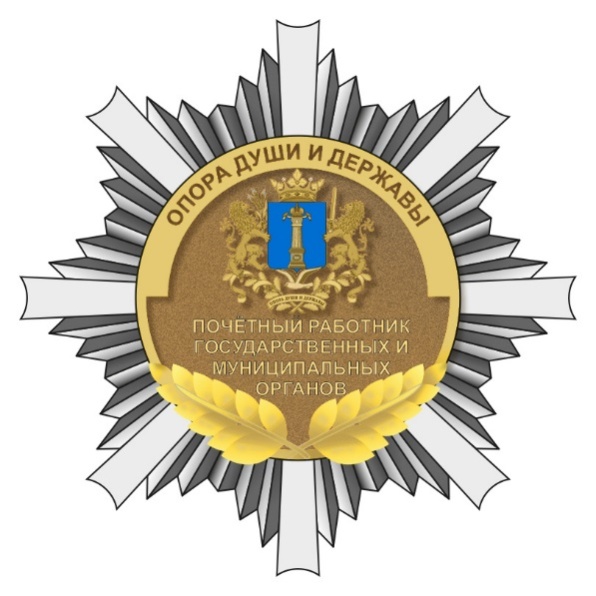 ОБРАЗЕЦбланка удостоверения к награде Губернатора Ульяновской области, выдаваемого в связи с присвоением Звания «Почётный работник государственных и муниципальных органов в Ульяновской области»_____________________ПОЛОЖЕНИЕ о почётном знаке Губернатора Ульяновской области «За безупречную службу»1. Почётным знаком Губернатора Ульяновской области «За безупречную службу» (далее также – Почётный знак) награждаются лица, замещающие должности гражданской службы Ульяновской области (далее – гражданская служба) и должности муниципальной службы в Ульяновской области (далее – муниципальная служба), либо уволенныес гражданской службы и муниципальной службы в связи с выходом на пенсию.2. Почётный знак имеет три степени:1) Почётный знак Губернатора Ульяновской области «За безупречную службу» III степени;2) Почётный знак Губернатора Ульяновской области «За безупречную службу» II степени;3) Почётный знак Губернатора Ульяновской области «За безупречную службу» I степени.Старшинство степеней Почётного знака определяется последовательностью их перечисления в настоящем пункте.3. Награждение Почётным знаком производится последовательно 
от низшей степени к высшей:1) Почётным знаком Губернатора Ульяновской области «За безупречную службу» III степени награждаются лица, замещающие (замещавшие) должности гражданской службы и (или) муниципальной службы, при условии, что общая 
продолжительность замещения ими этих должностей составляет не менее 5 лет;2) Почётным знаком Губернатора Ульяновской области «За безупречную службу» II степени награждаются лица, замещающие (замещавшие) должности гражданской службы и(или) муниципальной службы, при условии, что общая 
продолжительность замещения ими этих должностей составляет не менее 
10 лет;3) Почётным знаком Губернатора Ульяновской области «За безупречную службу» I степени награждаются лица, замещающие (замещавшие) должности гражданской службы и(или) муниципальной службы, при условии, что общая 
продолжительность замещения ими этих должностей составляет не менее 
15 лет.По решению Губернатора Ульяновской области лицо может быть награждено Почётным знаком более высокой степени минуя награждение его Почётным знаком предыдущей степени.4. Почетным знаком награждаются лица, замещающие (замещавшие) 
должности гражданской службы и (или) муниципальной службы в государственных органах Ульяновской области, органах местного самоуправления и аппаратах избирательных комиссиях муниципальных образований Ульяновской области, возбудивших ходатайство о награждении Почётным знаком, не менее двух лет.5. Лицу, награждённому Почётным знаком, вручаются Почётный знак 
и удостоверение к награде Губернатора Ульяновской области, выдаваемое
в связи с награждением почётным знаком Губернатора Ульяновской области «За безупречную службу» (далее – Удостоверение).Описание и рисунок Почётного знака устанавливаются приложением № 1 
к настоящему Положению.Образец бланка Удостоверения устанавливается приложением № 2 
к настоящему Положению.6. Почётный знак носится на правой стороне груди и располагается ниже государственных наград Российской Федерации и наград Ульяновской области и после знака к званию «Почётный работник государственных и муниципальных органов в Ульяновской области».В случае наличия у лицаПочётного знака более высокой степени почётные знаки предшествующих степеней не носятся.7. Дубликаты Почётного знака и удостоверения к Почётному знаку 
взамен утерянных или утраченных иным образом не выдаются.__________________ОПИСАНИЕпочётного знака Губернатора Ульяновской области «За безупречную службу»Почётный знак Губернатора Ульяновской области «За безупречную службу»(далее также – Знак) имеет форму круга диаметром 23 мм с узким выпуклым кантом по краям.На лицевой стороне Знака в верхней части расположено накладное изображение герба Ульяновской области. В центре знака – рельефная надпись 
«За безупречную службу», исполненная стилизованными буквами, и порядковый номер степени знака, исполненный римскими цифрами. В нижней части Знака – рельефное изображение полувенка из лавровых ветвей.На оборотной стороне Знак имеет приспособление для крепления к одежде.Знак I степени изготавливается из серебра с позолотой, Знак II степени – 
из серебра, Знак III степени – из латунного сплава цвета бронзы.РИСУНОК почётного знака Губернатора Ульяновской области «За безупречную службу»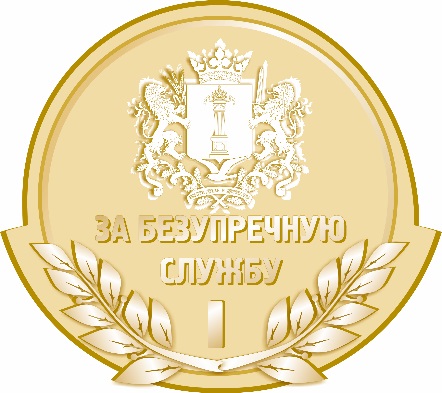 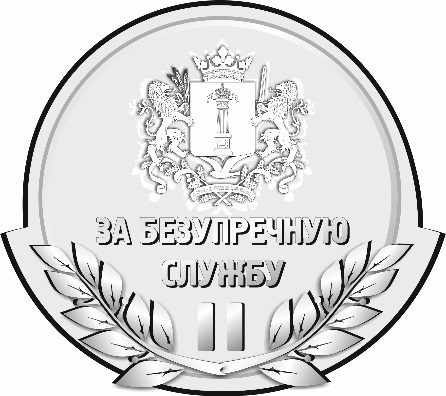 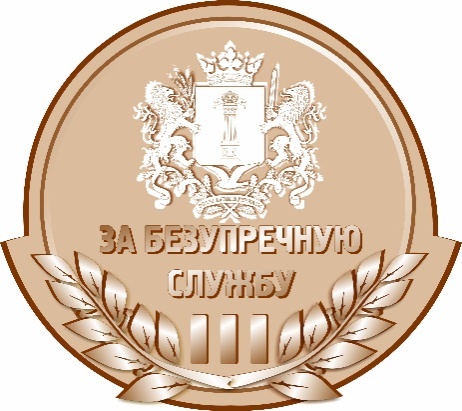 ОБРАЗЕЦудостоверения к награде Губернатора Ульяновской области, выдаваемого в связи с награждением почётным знакомГубернатора Ульяновской области «За безупречную службу»_____________________ПОЛОЖЕНИЕ о благодарности Губернатора Ульяновской области 1. Благодарность Губернатора Ульяновской области (далее – Благодарность) объявляется лицам, замещающим должности государственной гражданской службы Ульяновской области (далее – гражданская служба) или должности муниципальной службы в Ульяновской области (далее – муниципальная служба).2. Благодарностьобъявляется лицам, замещающим должности гражданской службы или муниципальной службы в государственных органах Ульяновской области, органах местного самоуправления и аппаратах избирательных комиссиях муниципальных образований Ульяновской области, возбудивших ходатайство об объявлении Благодарности, не менее двух лет.3. Образец бланка Благодарности устанавливается приложением к настоящему Положению.4. Дубликат Благодарности взамен утерянной или утраченной иным образом не выдаётся.____________________ОБРАЗЕЦбланка благодарности Губернатора Ульяновской области_____________________ПОЛОЖЕНИЕ о ценном подарке Губернатора Ульяновской области1. Ценным подарком Губернатора Ульяновской области (далее – Ценный подарок) награждаются лица, замещающие должности государственной гражданской службы Ульяновской области (далее – гражданская служба) или должности муниципальной службы в Ульяновской области (далее – муниципальная служба).2. Ценным подарком награждаются лица, замещающие должности гражданской службы или муниципальной службы в государственных органах Ульяновской области, органах местного самоуправления и аппаратах избирательных комиссиях муниципальных образований Ульяновской области, возбудивших ходатайство о награждении Ценным подарком, не менее двух лет.3. На предмете, вручаемом в качестве Ценногоподарка, выполняется 
памятная надпись «от Губернатора Ульяновской области» с указанием фамилии, инициалов награждаемого в дательном падеже и года издания распоряжения Губернатора Ульяновской области о награждении Ценным подарком.
На указанный предмет могут наноситься изображения символов Ульяновской области.4. Лицам, награждённым Ценным подарком, вручается свидетельство 
о награждении Ценным подарком установленного образца.Образец бланка свидетельства о награждении Ценным подарком устанавливается приложением к настоящему Положению.5. Дубликат Ценного подарка взамен утерянногоили утраченного иным способом не выдаётся._______________________ОБРАЗЕЦбланка свидетельства о награждении ценным подарком Губернатора Ульяновской области________________________ПРИЛОЖЕНИЕ № 1к указу Губернатора Ульяновской областиПРИЛОЖЕНИЕ № 2к указу ГубернатораУльяновской областиПРИЛОЖЕНИЕ № 1к Положениюо звании «Почетныйработник государственныхи муниципальных органовв Ульяновской области»ПРИЛОЖЕНИЕ № 2к Положению о звании «Почётный работник государственных и муниципальных органов в Ульяновской области»ГербУльяновской области УДОСТОВЕРЕНИЕ К НАГРАДЕ ГУБЕРНАТОРА УЛЬЯНОВСКОЙ ОБЛАСТИУдостоверение № ___________________________________
(Фамилия)   ______________________________(Имя)
______________________________(Отчество (в случае его наличия)Присвоено звание«Почётный работник государственных и муниципальных органов в Ульяновской области»Губернатор Ульяновской областиРаспоряжение ГубернатораУльяновской областиот ____ _________  _____г.                  № ____________ПРИЛОЖЕНИЕ № 3к указу ГубернатораУльяновской областиПРИЛОЖЕНИЕ № 1к Положению о почётном знаке Губернатора Ульяновской области «За безупречную службу»ПРИЛОЖЕНИЕ № 2к Положению о почётном знаке Губернатора Ульяновской области «За безупречную службу»ГербУльяновской области УДОСТОВЕРЕНИЕ К НАГРАДЕ ГУБЕРНАТОРА УЛЬЯНОВСКОЙ ОБЛАСТИУдостоверение № __________________________________
(Фамилия)   ______________________________(Имя)
______________________________(Отчество (в случае его наличия)  Награждён(а) почетным знаком  Губернатора Ульяновской областиГубернатор Ульяновской областиРаспоряжение ГубернатораУльяновской областиот ____ _________  _____г.                  № ____________ПРИЛОЖЕНИЕ № 4к указу ГубернатораУльяновской областиПРИЛОЖЕНИЕк Положению о благодарностиГубернатора Ульяновской областиГербУльяновской областиГУБЕРНАТОР УЛЬЯНОВСКОЙ ОБЛАСТИБЛАГОДАРНОСТЬГУБЕРНАТОР ОРДЕНА ЛЕНИНАУЛЬЯНОВСКОЙ ОБЛАСТИМ.П.датаПРИЛОЖЕНИЕ № 5к указу ГубернатораУльяновской областиПРИЛОЖЕНИЕк Положению о ценном подаркеГубернатора Ульяновской областиГербУльяновской областиГУБЕРНАТОР УЛЬЯНОВСКОЙ ОБЛАСТИСВИДЕТЕЛЬСТВОО НАГРАЖДЕНИИ ЦЕННЫМ ПОДАРКОМ ГУБЕРНАТОРА УЛЬЯНОВСКОЙ ОБЛАСТИГУБЕРНАТОР ОРДЕНА ЛЕНИНАУЛЬЯНОВСКОЙ ОБЛАСТИМ.П.дата